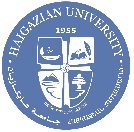 HAIGAZIAN UNIVERSITY REQUEST FOR REACTIVATION OF ACCEPTED APPLICATION FOR ADMISSIONI.D.First Name: Family Name: Date you expect to join HU:Semester:           Year:                Major initially accepted:    Major initially accepted: New Major intended to follow: 1st Choice 2nd ChoiceReason for not joining Haigazian University: Reason for not joining Haigazian University: Activities since Last Application:Did you attend any University?                                Yes                                No      If yes, you are required to present an official transcript of your records. Were you employed?                                                Yes                                 No      If yes, please present a statement from your employer certifying your position and kind of work.      If no, indicate how you spent your time:   Activities since Last Application:Did you attend any University?                                Yes                                No      If yes, you are required to present an official transcript of your records. Were you employed?                                                Yes                                 No      If yes, please present a statement from your employer certifying your position and kind of work.      If no, indicate how you spent your time:   Permanent Address:Building     P.O. Box    Country     Tel. (Home): StreetCityE-mail(Mobile): FOR OFFICE USEReceived by                Processed by                                                DateDate